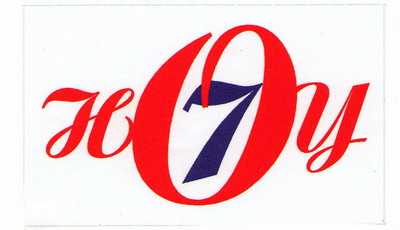 План работы НОУ МОУ СОШ №7 на 2016-2017 учебный год     1.Принять участие в конкурсах:      - Школьный и муниципальный этапы Всероссийской олимпиады                                                      	школьников     - Интеллектуальный командный турнир «Эрудиты Твери» (октябрь)- Менделеевские чтения (декабрь)- Городской конкурс рефератов (февраль)- Городская научно-практическая конференция «Шаг в будущее» (апрель)- Международный детский фестиваль творческих открытий и инициатив «Леонардо» (март)-Многопрофильный марафон «ЭВРИКА» (апрель)2. Провести школьную научно-практическую конференцию «Люблю тебя, родная Тверь», посвященную 75-летию освобождения г. Калинина от немецко – фашистских захватчиков (декабрь)3. Продолжить участие в мероприятиях по пропаганде изучения математики, русского языка и литературы,  немецкого и английского языков, химии, физики, биологии, географии.4. Отправить учащихся 9-10 классов на занятия кружка «Юный химик» при ТГУ.5. Продолжить сотрудничество с областной библиотекой им. Горького.Посещение мероприятий.6. Продолжить сотрудничество с библиотекой-филиалом №30.Посещение мероприятий.7. Организовать и провести экскурсии по изучению истории родного города, Тверского края, городов золотого кольца России. Оформление отчётов и презентаций по экскурсиям.8. Продолжить сотрудничество с Областной станцией юннатов. Участие в мероприятиях.9. Продолжить работу по разработке тематических классных часов.Выступление с презентациями перед учащимися МОУ СОШ №7.10. Провести VI школьный конкурс презентаций  (март).